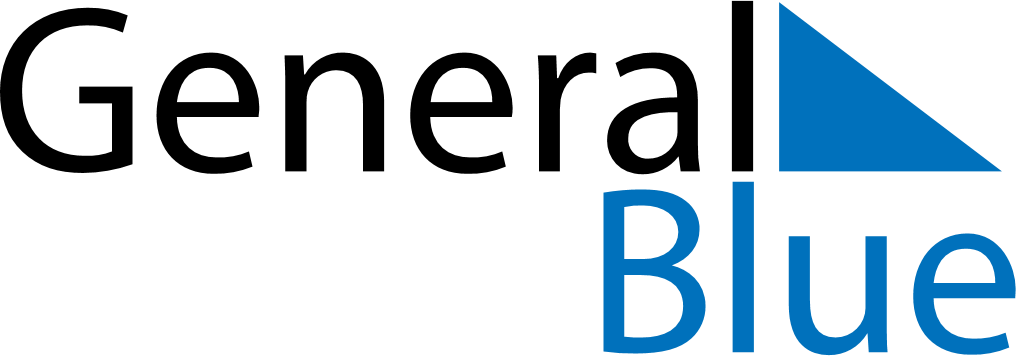 May 2024May 2024May 2024May 2024May 2024May 2024Lestijaervi, Central Ostrobothnia, FinlandLestijaervi, Central Ostrobothnia, FinlandLestijaervi, Central Ostrobothnia, FinlandLestijaervi, Central Ostrobothnia, FinlandLestijaervi, Central Ostrobothnia, FinlandLestijaervi, Central Ostrobothnia, FinlandSunday Monday Tuesday Wednesday Thursday Friday Saturday 1 2 3 4 Sunrise: 4:57 AM Sunset: 9:39 PM Daylight: 16 hours and 42 minutes. Sunrise: 4:53 AM Sunset: 9:42 PM Daylight: 16 hours and 48 minutes. Sunrise: 4:50 AM Sunset: 9:45 PM Daylight: 16 hours and 55 minutes. Sunrise: 4:47 AM Sunset: 9:49 PM Daylight: 17 hours and 1 minute. 5 6 7 8 9 10 11 Sunrise: 4:44 AM Sunset: 9:52 PM Daylight: 17 hours and 8 minutes. Sunrise: 4:40 AM Sunset: 9:55 PM Daylight: 17 hours and 14 minutes. Sunrise: 4:37 AM Sunset: 9:58 PM Daylight: 17 hours and 20 minutes. Sunrise: 4:34 AM Sunset: 10:01 PM Daylight: 17 hours and 27 minutes. Sunrise: 4:31 AM Sunset: 10:04 PM Daylight: 17 hours and 33 minutes. Sunrise: 4:27 AM Sunset: 10:07 PM Daylight: 17 hours and 39 minutes. Sunrise: 4:24 AM Sunset: 10:10 PM Daylight: 17 hours and 45 minutes. 12 13 14 15 16 17 18 Sunrise: 4:21 AM Sunset: 10:13 PM Daylight: 17 hours and 52 minutes. Sunrise: 4:18 AM Sunset: 10:16 PM Daylight: 17 hours and 58 minutes. Sunrise: 4:15 AM Sunset: 10:20 PM Daylight: 18 hours and 4 minutes. Sunrise: 4:12 AM Sunset: 10:23 PM Daylight: 18 hours and 10 minutes. Sunrise: 4:09 AM Sunset: 10:26 PM Daylight: 18 hours and 16 minutes. Sunrise: 4:06 AM Sunset: 10:29 PM Daylight: 18 hours and 22 minutes. Sunrise: 4:03 AM Sunset: 10:32 PM Daylight: 18 hours and 29 minutes. 19 20 21 22 23 24 25 Sunrise: 4:00 AM Sunset: 10:35 PM Daylight: 18 hours and 34 minutes. Sunrise: 3:57 AM Sunset: 10:38 PM Daylight: 18 hours and 40 minutes. Sunrise: 3:54 AM Sunset: 10:41 PM Daylight: 18 hours and 46 minutes. Sunrise: 3:51 AM Sunset: 10:44 PM Daylight: 18 hours and 52 minutes. Sunrise: 3:48 AM Sunset: 10:47 PM Daylight: 18 hours and 58 minutes. Sunrise: 3:46 AM Sunset: 10:50 PM Daylight: 19 hours and 4 minutes. Sunrise: 3:43 AM Sunset: 10:53 PM Daylight: 19 hours and 9 minutes. 26 27 28 29 30 31 Sunrise: 3:40 AM Sunset: 10:56 PM Daylight: 19 hours and 15 minutes. Sunrise: 3:38 AM Sunset: 10:58 PM Daylight: 19 hours and 20 minutes. Sunrise: 3:35 AM Sunset: 11:01 PM Daylight: 19 hours and 25 minutes. Sunrise: 3:33 AM Sunset: 11:04 PM Daylight: 19 hours and 31 minutes. Sunrise: 3:30 AM Sunset: 11:07 PM Daylight: 19 hours and 36 minutes. Sunrise: 3:28 AM Sunset: 11:09 PM Daylight: 19 hours and 41 minutes. 